Box Clever Shopping List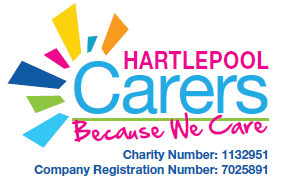 Remember sticking to your shopping list will help to save moneyFOOD ITEMHOW MANYCOSTSHOP